                                    IZRAČUNAVANJE   PRODAJNE  CIJENE PONOVIMO:Po direktnoj metodi kalkulacija se izvodi tako da se fakturnoj cijeni dodaju zavisni troškovi, što čini nabavnu cijenu,a na tu cijenu dodaje marža i PDV te se dobije prodajna cijena. Direktna metoda kalkulacije se najčešće primjenjuje u praksi.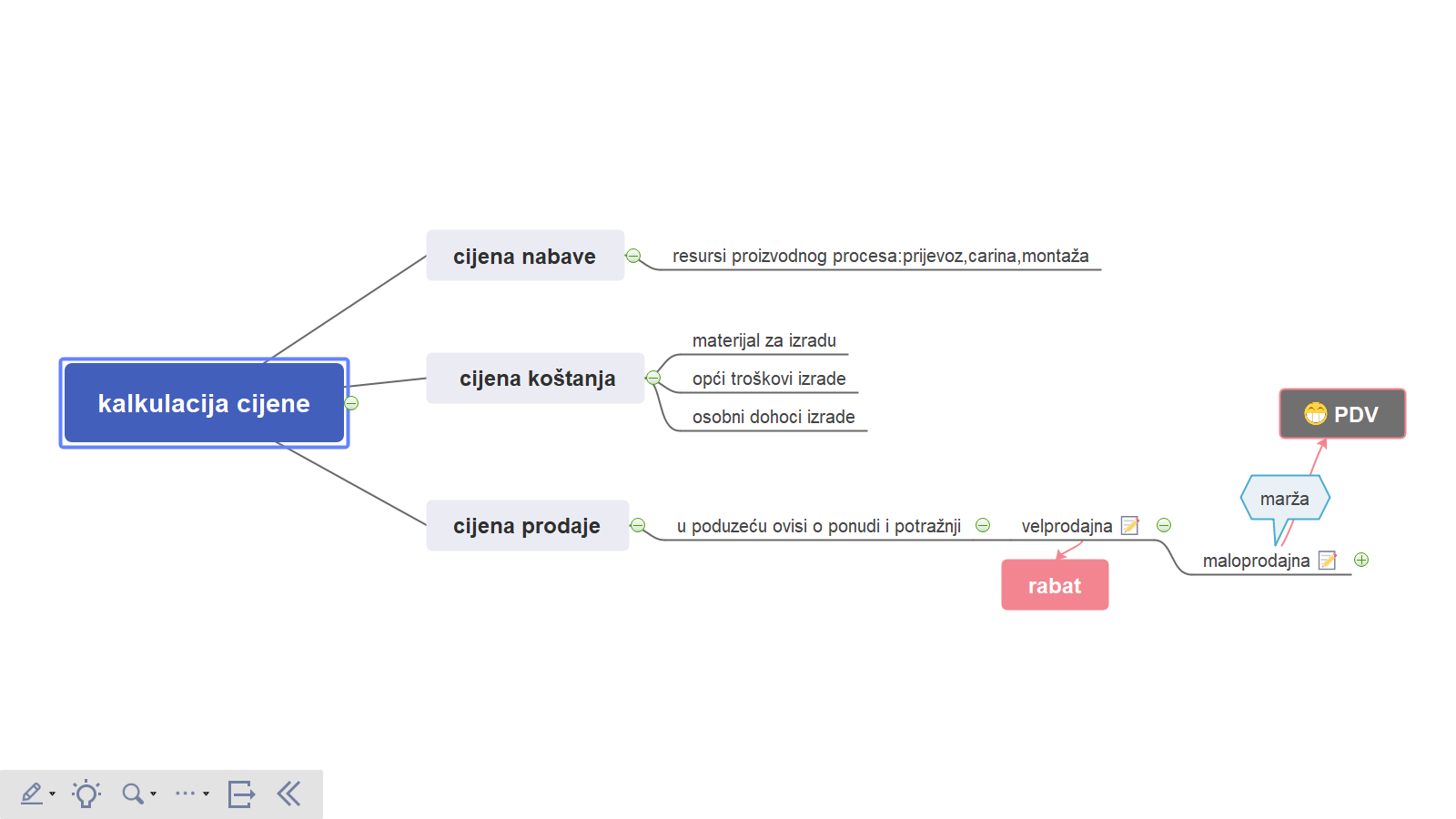 PRIMJER 1.Krojačica je kupila 30 metara satena u Tekstilprometu  po cijeni od 66,00 kn po metru s 15% rabata. Koliki je rabat, a kolika nabavna cijena po metru satena?S= 66,00knp= 15---------------P= ?P= (S p)  100
P= (66 15)kn / 100= 9,90 knRabat iznosi 9,90kn , a nabavna cijena = 66,00kn - 9,90kn= 56,10 knPRIMJER 2.Trgovačko poduzeće kupilo je 200 m tkanine po cijeni 50 kn za 1m fco utovarna stanica poduzeća. Kupac mora platiti troškove transporta , utovara i uskladištenja 800 kn. Kolika je maloprodajna cijena ako je marža 10%, PDV 25% ?fakturna cijena = 50 kn/mzavisni troškovi = 800/200 = 4 kn/mnabavna cijena = 50 + 4 = 54 kn/mmarža (10%) = 5.4 kn/mprodajna cijena=  54kn + 5,4 k = 59.4 kn/mPDV (25%) = 14.85 kn                    maloprodajna cijena= 59,4 kn + 14,85kn = 74.25 kn/mZADACI  ZA VJEŽBU:1. Izračunaj prodajnu cijenu kada su poznate nabavna cijena i marža u %-ku.Vjenčanica ima nabavnu cijenu 2520 kn, a marža u %-ku je 40%. Izračunaj njezinu prodajnu cijenu.PC = 4200kn2. Haljina ima prodajnu cijenu (bezPDV) od 600kuna.Nabavna cijena je 360 kuna.Izračunaj maržu u %-ku.M= 66,7%DOMAĆA  ZADAĆA3.Trgovačko poduzeće kupilo je 20 kom ženskih odijela. Proizvođač je odredio maloprodajnu cijenu od 1400,00kn i odobrava kupcu rabat (popust) od 8%, PDV(24%).Koliki je iznos PDV-a,rabat, te fakturna cijena.Zadatak provjeri uvrštavajući obrnutim redoslijedom.Zadatke riješi i komentiraj sa svojim kolegama u razredu i nastavnikom, obavezno(prepiši) ispuni listu za procjenu!Lista za procjenu:Koliko dobro razumiješ i primjenjuješ izračunavanje prodajne cijene, označi kvačicom         Da Djelomično         NeMogu objasniti nabavnu cijenuMogu objasniti prodajnu cijenuRazlikujem maržu i rabatTočno računam prodajnu cijenu,maržu i rabatZadovaoljan/na sam svojim sudjelovanjem na satu